МБДОУ детский сад «Якорек» с.Доскиноструктурное подразделение – семейный детский сад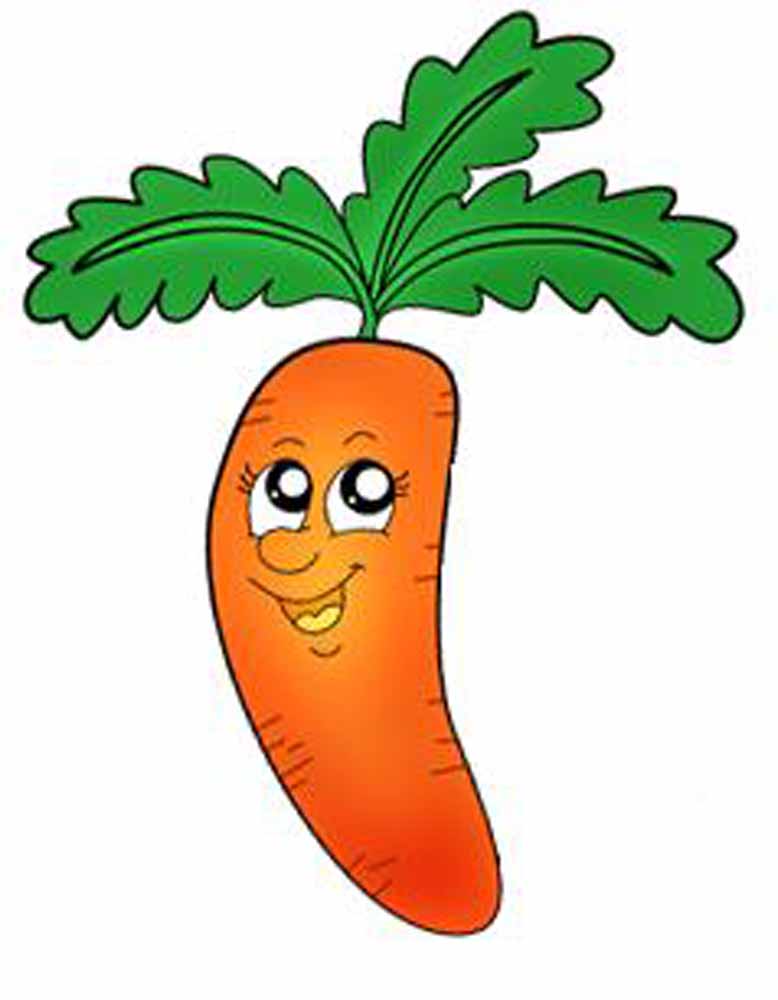 пос.Окский, 2014 годавтор: семья Жилиной АниСпор овощей.В одном небольшом, но красивом огороде жили овощи друзья: девочки – Морковка и Редисочка,  мальчики – Перчик, Лучок и Помидорчик.Вот как-то затеяли они спор, кто из овощей всех нужнее и вкусней. Кто при всех болезнях, будет всех полезней? 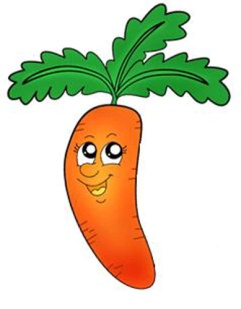 Говорит Морковка тут:- Про меня рассказ не длинный. Кто не знает витамины? Пей всегда морковный сок и грызи морковку. Будешь ты тогда дружок крепким, сильным, ловким. Тут надулся Помидорчик и промолвил строго: 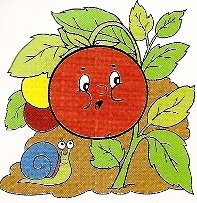 - Не болтай морковка вздор, помолчи немного. Самый вкусный и приятный уж конечно сок томатный. Говорит Редиска скромно: 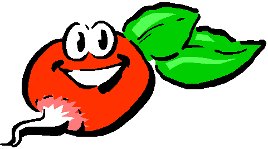 - Я – румяная редиска, поклонюсь вам низко-низко. А хвалить себя зачем, я и так известна всем.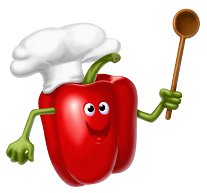 Перчик говорит задорно:- Перец – овощ интересный. Очень вкусный и не пресный, или сладкий или горький. Режь его и скушай дольку, желтый или красный, очень я прекрасный. Тут не выдержал Лучок, вдруг он стал сердитый: 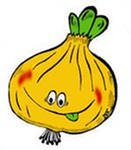 - Во мне сплошные фитонциды. Да, иногда я раздражаю, - сказал он слезы вытирая. – Когда людей сразит недуг, все вспоминают «Где же лук?». Я выгоняю хворь и боль. Средь овощей и я не ноль.Тут вышел в огород  доктор Айболит. Помидор его спросил: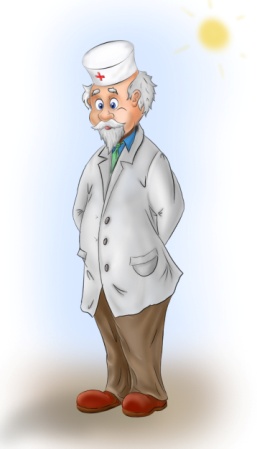 - Доктор, доктор Айболит, кто из нас овощей и полезней и вкусней?Говорит им Айболит:- Чтоб здоровым, сильным быть, нужно овощи любить, все без исключения, в этом нет сомнения. В каждом польза есть, и вкус и решить я не берусь, кто из вас вкуснее, кто из вас нужнее.Автор: семья Анкудиновой СофииПугалоНе надышится дочкаНа посаженный цветочек,Но чтоб вороньё прогнать,Пришлось пугало позвать!В одном чудесном саду жили-были друзья овощи на грядках: луковичка, редиска, помидор, перец и морковка.Они жили очень дружно и весело! Каждый день они играли и загорали на солнышке.Однажды на огород налетели вороны и стали клевать овощи. Друзья очень сильно напугались. Они отбивались листочками и громко кричали, но вороны не улетали. На крик о помощи прибежал пугало. Он разогнал вороньё метлой, и они улетели. Все были очень счастливы.С тех пор пугало стал жить в огороде вместе с овощами и защищать их. 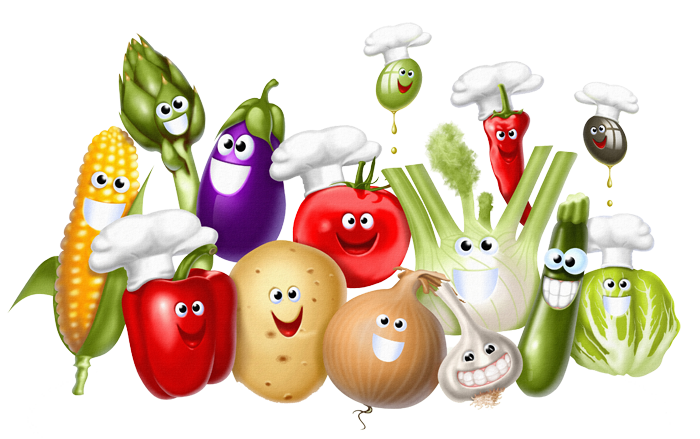 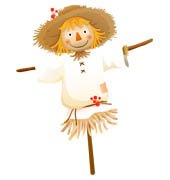 автор: семья Безденежных КатиНа грядке в огороде вырос урожай,Что будем собирать мы – скорее угадай:Вырастаю самой первой,Я румяна и вкусна!Для детишек витаминыПриношу всех раньше я!Посмотри, она так близко: это вкусная редиска.Я всегда у всех вокруг вызываю слезы,Но подружишься со мной и узнаешь пользу.Всем микробам дам я бой! Вирус уничтожу!Укреплю иммунитет – Здоровье приумножу.Догадались все вокруг – это наш приятель лук.Поднимаю аппетит,Укрепляю зрение,И в салате хороша,И просто – объедение!Кто подружится со мной – Тот будет думать ловко!Догадались быстро вы – я сочная морковка.Летом я зеленый, А к осени – краснею.Набираюсь витамин,Зрею и толстею.И с тобой поделиться витаминной буду рад, я сочный и вкусный томат.Бываю я и желтым,И красным, и зеленым.Хочешь, ешь меня сырым,А хочешь, ешь вареным.Аппетит он поднимать большой умелецИ давно все догадались – это перец.